NamibiaNamibiaNamibiaNamibiaDecember 2029December 2029December 2029December 2029MondayTuesdayWednesdayThursdayFridaySaturdaySunday12345678910111213141516Human Rights Day1718192021222324252627282930Christmas DayDay of Goodwill31NOTES: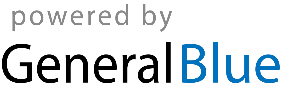 